**	Forgalmi rendszám hiányában az alvázszám és motorszám megadása kötelező / Compulsory when registration number (VRN) is not available***	DIA Kft. Repülésvédelmi Igazgatóság tölti ki / Filled by Security Directorate of DIA Kft.Figyelem! Jelen pótlap önmagában nem használható igénylésre, kizárólag az Adatlap (7/A. sz. almelléklet) kiegészítéseként! / Attention! This continuation sheet cannot be used for application on its own, only in addition to the Form (Annex nr. 7/A.).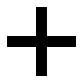 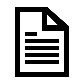 PÓTLAPEseti gépjármű-behajtási engedély igényléséhezCONTINUATION SHEET TO ONE-oFF ENTRY PERMIT Application form for vehicles(Légi oldal CPSRA-val / Airside including CPSRA) CPSRA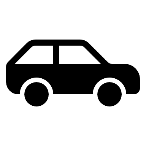 Gépjármű adatai / Details of the vehicleGépjármű adatai / Details of the vehicleGépjármű adatai / Details of the vehicleGépjármű adatai / Details of the vehicleIgénylés azonosító*** /Application ID***:Igénylés azonosító*** /Application ID***:6.Gyártó /Manufacturer:7.Típus /Type:8.Forgalmi rendszám /Registration no. (VRN):9.Alvázszám és motorszám** /VIN no. and engine no.**:Gépjárművezető adatai / Details of driverGépjárművezető adatai / Details of driverGépjárművezető adatai / Details of driverGépjárművezető adatai / Details of driverGépjárművezető adatai / Details of driverGépjárművezető adatai / Details of driverGépjárművezető adatai / Details of driver10.Gépjárművezető neve /Name of driver:Gépjárművezető neve /Name of driver:11.Gépjárművezető születési helye, ideje /Place and date of birth of driver:Gépjárművezető születési helye, ideje /Place and date of birth of driver:12.Gépjárművezető jogosítvány száma /Driver’s licence no.:Gépjárművezető jogosítvány száma /Driver’s licence no.:13.Elérhetőség /Contact details:Elérhetőség /Contact details:Gépjármű adatai / Details of the vehicleGépjármű adatai / Details of the vehicleGépjármű adatai / Details of the vehicleGépjármű adatai / Details of the vehicleIgénylés azonosító*** /Application ID***:Igénylés azonosító*** /Application ID***:6.Gyártó /Manufacturer:7.Típus /Type:8.Forgalmi rendszám /Registration no. (VRN):9.Alvázszám és motorszám** /VIN no. and engine no.**:Gépjárművezető adatai / Details of driverGépjárművezető adatai / Details of driverGépjárművezető adatai / Details of driverGépjárművezető adatai / Details of driverGépjárművezető adatai / Details of driverGépjárművezető adatai / Details of driverGépjárművezető adatai / Details of driver10.Gépjárművezető neve /Name of driver:Gépjárművezető neve /Name of driver:11.Gépjárművezető születési helye, ideje /Place and date of birth of driver:Gépjárművezető születési helye, ideje /Place and date of birth of driver:12.Gépjárművezető jogosítvány száma /Driver’s licence no.:Gépjárművezető jogosítvány száma /Driver’s licence no.:13.Elérhetőség /Contact details:Elérhetőség /Contact details:Gépjármű adatai / Details of the vehicleGépjármű adatai / Details of the vehicleGépjármű adatai / Details of the vehicleGépjármű adatai / Details of the vehicleIgénylés azonosító*** /Application ID***:Igénylés azonosító*** /Application ID***:6.Gyártó /Manufacturer:7.Típus /Type:8.Forgalmi rendszám /Registration no. (VRN):9.Alvázszám és motorszám** /VIN no. and engine no.**:Gépjárművezető adatai / Details of driverGépjárművezető adatai / Details of driverGépjárművezető adatai / Details of driverGépjárművezető adatai / Details of driverGépjárművezető adatai / Details of driverGépjárművezető adatai / Details of driverGépjárművezető adatai / Details of driver10.Gépjárművezető neve /Name of driver:Gépjárművezető neve /Name of driver:11.Gépjárművezető születési helye, ideje /Place and date of birth of driver:Gépjárművezető születési helye, ideje /Place and date of birth of driver:12.Gépjárművezető jogosítvány száma /Driver’s licence no.:Gépjárművezető jogosítvány száma /Driver’s licence no.:13.Elérhetőség /Contact details:Elérhetőség /Contact details: